    Vorderseite	                    Rückseite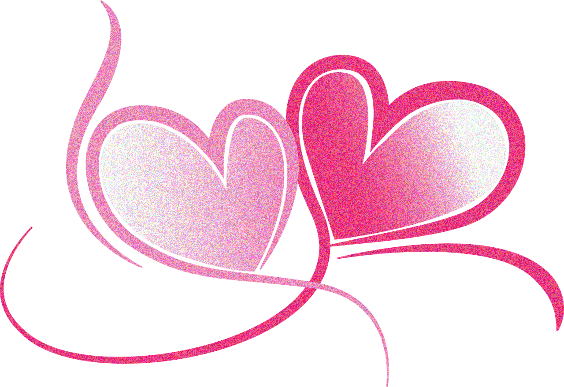 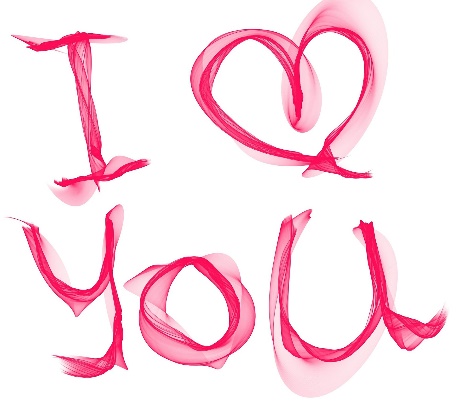 